МИНИСТЕРСТВО ТРАНСПОРТА РОССИЙСКОЙ ФЕДЕРАЦИИ ФЕДЕРАЛЬНОЕ АГЕНТСТВО ВОЗДУШНОГО ТРАНСПОРТА(РОСАВИАЦИЯ)ПРИКАЗ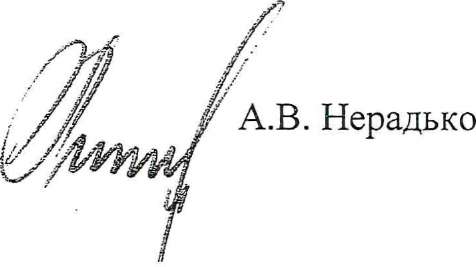 IVРуководитель21 июня  2012 г.	Москва	                              № 373Об утверждении Положения о Тюменском межрегиональном территориальном управлении воздушного транспорта Федерального агентства воздушноготранспортаВ соответствии с подпунктом 9.3 Положения о Федеральном агентстве воздушного транспорта, утвержденным постановлением Правительства Российской Федерации от 30 июля 2004 г. № 396, приказом Минтранса России от 13 февраля 2012 г. № 34 «Об утверждении Типового положения о территориальном органе Федерального агентства воздушного транспорта» приказываю:Утвердить прилагаемое Положение о Тюменском межрегиональном территориальном управлении воздушного транспорта Федерального агентства воздушного транспорта.Признать утратившими силу приказы Росавиации от 17.07.2009 № 309 «Об утверждении Положения о Тюменском межрегиональном территориальном управлении воздушного транспорта Федерального агентства воздушного          транспорта», 03.09.2009 № 386 «О внесении изменений в приказ Федерального агентства воздушного транспорта от 17 июля 2009 г. № 309 «Об утверждении Положения о Тюменском межрегиональном территориальном управлении воздушного транспорта Федерального агентства воздушного транспорта».УТВЕРЖДЕНО приказом Федерального агентства воздушного транспорта от 21 июня 2012 г. № 373ПОЛОЖЕНИЕо Тюменском межрегиональном территориальном управлении воздушного транспорта Федерального агентства воздушного транспорта (внесены изменения приказом ФАВТ от 01.11.2012 № 730, от 19.02.2013 № 82, от 14.08.2013 № 500, от 24.03.2015 № 149, от 18.06.2015 № 349, 04.09.2015 №560, 15.03.2017 № 198-П, от 12.11.2020 № 1394-П, от 20.02.2021 № 104-П, от 19.10.2021 № 793-П, от 07.07.2022 № 445-П, от 25.08.2022 № 608-П, от 30.09.2022 № 694-П) I. Общие положенияТюменское межрегиональное территориальное управление воздушного транспорта Федерального агентства воздушного транспорта (далее - Межрегиональное управление) создано в соответствии с постановлением Правительства Российской Федерации от 30 июля 2004 г. № 396 «Об утверждении Положения о Федеральном агентстве воздушного транспорта» (Собрание законодательства Российской Федерации, 2004, № 32, ст. 3343; 2006, № 15, ст. 1612; № 17, ст. 1883; 2008, № 26, ст. 3063; 2008, № 42, ст. 4825; 2008, № 46, ст. 5337; № 6, ст. 738; 2009, № 18 (ч. II), ст. 2249; 2009, № 33, ст. 4081; 2009, № 51, ст. 6332; 2010, № 6, ст. 652; 2010, № 13, ст. 1502;. 2010, № 26, ст. 3350; 2011, № 14, ст. 1935; 2011, № 46, ст. 6520) для осуществления возложенных на Федеральное агентство воздушного транспорта полномочий и выполнения установленных законодательством Российской Федерации задач и функций.Сокращенное наименование – Тюменское МТУ Росавиации.Межрегиональное управление в своей деятельности руководствуется Конституцией Российской Федерации, федеральными конституционными законами и федеральными законами, указами и распоряжениями Президента Российской Федерации, постановлениями и распоряжениями Правительства Российской Федерации, международными договорами Российской Федерации, актами Министерства транспорта Российской Федерации и Федерального агентства воздушного транспорта.Межрегиональное управление осуществляет свою деятельность во взаимодействии с другими территориальными органами Росавиации, территориальными органами других федеральных органов исполнительной власти, с полномочным представителем Президента Российской Федерации в федеральном округе (в рамках установленных полномочий), органами исполнительной власти субъектов Российской Федерации, органами местного самоуправления, общественными объединениями и иными организациями, на территории и в акватории субъектов: Тюменской области, включая территории Ханты-Мансийского автономного округа – Югра и Ямало-Ненецкого автономного округ, а также в сфере использования воздушного пространства Российской Федерации и аэронавигационного обслуживания полетов воздушных судов в границах Тюменской зоны Единой системы организации воздушного движения Российской Федерации (в редакции Приказа Федерального агентства воздушного транспорта от 07.07.2022 № 445-П).П. ПолномочияМежрегиональное управление осуществляет следующие полномочия в установленной сфере деятельности:функции регионального руководящего органа единой системы авиационно- космического поиска и спасания в Российской Федерации в границах зоны авиационно-космического поиска и спасания в соответствии с законодательством Российской Федерации, а также руководящего органа Единой системы организации воздушного движения в границах Тюменской зоны Единой системы организации воздушного движения Российской Федерации (в редакции Приказа Федерального агентства воздушного транспорта от 07.07.2022 № 445-П);в установленном законодательством Российской Федерации порядке размещает заказы и заключает государственные контракты, а также иные гражданско-правовые договоры на поставки товаров, оказание услуг, выполнение работ, включая проведение научно-исследовательских, опытно-конструкторских технологических работ для государственных нужд в установленной сфере деятельности, в том числе для обеспечения нужд Росавиации;обеспечение руководства авиационными поисково-спасательными силам федеральных органов исполнительной власти во время проведения поисков спасательных работ, а также контролирует поисково-спасательное обеспечен полетов воздушных Судов и космических объектов в границах зоны авиационно-космического поиска и спасания;организацию взаимодействия авиационных поисково-спасательных служб поисково-спасательными службами других федеральных органов исполнительно власти;экономический анализ деятельности подведомственных федеральных государственных унитарных предприятий и участвует в утверждении экономических показателей их деятельности, участвует в проведении подведомственных Росавиации организациях проверок финансово-хозяйственно деятельности и использования имущественного комплекса;утратил силу в соответствии с приказом Федерального агентства воздушного транспорта от 07.07.2022 № 445-П;в установленном законодательством Российской Федерации порядке официальный статистический учет и представление бухгалтерской отчетности;согласование программ обеспечения авиационной безопасности аэропортов, эксплуатантов (авиапредприятий), подразделений, осуществляющие охрану аэропортов и объектов их инфраструктуры, находящихся на территории деятельности Межрегионального управления;организацию приема граждан, обеспечение своевременного и полной рассмотрения устных и письменных обращений граждан, принятие по ним решений и направление заявителям ответов в установленный законодательством Российской Федерации срок;организацию профессиональной подготовки, переподготовки, повышения квалификации и стажировки работников Межрегионального управления;организацию и обеспечение мобилизационной подготовки и мобилизации Межрегионального управления, а также координация и контроль ее проведения в организациях, подведомственных Росавиации, находящихся на территории деятельности Межрегионального управления;организацию и ведение гражданской обороны в Межрегиональном управлении;обеспечение в установленном порядке участия организаций гражданской авиации в перевозке сил, средств и материальных ресурсов, необходимых для ликвидации чрезвычайных ситуаций и осуществления эвакуационных мероприятий в пределах своей компетенции;обеспечение накопления, обобщения и анализа информации о состоянии, в том числе и статистических данных, системы транспортной и авиационной безопасностей аэропортов, эксплантатов (авиапредприятий), подразделений, осуществляющих охрану аэропортов и объектов их инфраструктуры, осуществляющих деятельность на территории деятельности Межрегионального управления, и своевременное представление отчетности (квартальной, полугодовой, за 9 месяцев и годовой) в Управление транспортной безопасности Росавиации;обеспечение в пределах своей компетенции защиты сведений, составляющих государственную тайну;рассмотрение заявок на получение (продления срока действия) сертификата летной годности гражданского воздушного судна, организацию и проведение инспекций гражданских воздушных судов с целью оценки их летной годности и выдачи соответствующих документов;участие в организации и проведении в установленном порядке обязательной аттестации авиационного персонала гражданской авиации согласно перечням должностей в установленной сфере деятельности, на территории деятельности Межрегионального управления;проведение согласования в установленном порядке сметы расходов на содержание Межрегионального управления;представление в установленном порядке в Росавиацию бюджетной заявки на содержание Межрегионального управления;является администратором доходов бюджетов Российской Федерации в соответствии с полномочиями, возлагаемыми Росавиацией на Межрегиональное управление;в соответствии с законодательством Российской Федерации проводит работу по комплектованию, хранению, учету и использованию архивных документов, образовавшихся в процессе деятельности Межрегионального управления;по поручению Росавиации в установленном порядке участвует в работе комиссии по допуску к применению тренажерных устройств имитации полета, применяемых в целях подготовки и контроля профессиональных навыков членов летных экипажей гражданских воздушных судов;утратил силу в соответствии с приказом Федерального агентства воздушного транспорта от 30.09.2022 № 694-П;оповещение Росавиации, дежурных оперативных служб федеральных органов исполнительной власти и аварийно-спасательных формирований об авиационном происшествии или чрезвычайной ситуации, случившейся на территории деятельности Межрегионального управления;создание в установленном порядке при возникновении чрезвычайных ситуаций необходимых рабочих групп и комиссии по ликвидации и предотвращению их возможных последствий;межрегиональное управление Росавиации в пределах предоставленных ему Росавиацией полномочий проводит и организует конференции, советы по безопасности полетов, семинары, выставки и другие мероприятия в установленной сфере деятельности;4.27. учет размещения объектов капитального строительства (достижение высоты 50 метров, завершение или прекращение строительства, реконструкции объекта капитального строительства, а также об их сносе) высотой 50 и более метров над уровнем поверхности земли вне границ приаэродромной территории;4.28.  утратил силу в соответствии с приказом Федерального агентства воздушного транспорта от 12.11.2020 № 1394-П;4.28.1. принятие решений о выдаче или отказе в выдаче подтверждения степени секретности сведений, с которыми организации-соискатели лицензии на проведение  работ с использованием сведений, составляющих государственную тайну, предполагают осуществлять свою деятельность в области транспорта.4.29. утратил силу в соответствии с приказом Федерального агентства воздушного транспорта от 12.11.2020 № 1394-П;4.30. принятие решений о выдаче или отказе в выдаче подтверждения степени секретности сведений, с которыми организации-соискатели лицензии на проведение работ с использованием сведений, составляющих государственную тайну, предполагают осуществлять свою деятельность в области транспорта (в редакции Приказа Федерального агентства воздушного транспорта от 18.06.2015 № 349);4.31. аттестация сил обеспечения транспортной безопасности (в редакции Приказа Федерального агентства воздушного транспорта от 04.09.2015 № 560);4.32. утратил силу в соответствии с приказом Федерального агентства воздушного транспорта от 12.11.2020 № 1394-П;4.33. осуществление в рамках своей компетенции разработки и реализации мероприятий по результатам расследований авиационных происшествий и инцидентов  спасания (в редакции Приказа Федерального агентства воздушного транспорта от 15.03.2017 № 198-П);4.34. осуществление приема, регистрации (проставления отметок о получении) и хранения утвержденных субъектом транспортной инфраструктуры паспортов обеспечения транспортной безопасности транспортных средств (группы транспортных средств) воздушного транспорта и паспортов обеспечения транспортной безопасности объектов транспортной инфраструктуры воздушного транспорта, не подлежащих категорированию, расположенных на территории деятельности Межрегионального управления;4.35. организацию и проведение процедур подтверждения соответствия юридических лиц, индивидуальных предпринимателей, выполняющих (намеривающихся выполнять) авиационные работы, требованиям федеральных авиационных правил при поступлении заявлений на получение сертификата эксплуатанта, внесение в него изменений, внесение изменений в основные данные и документы, на основании которых выдан сертификат эксплуатанта, возобновление действия приостановленного сертификата эксплуатанта, снятие ограничений действия сертификата эксплуатанта;4.36. осуществление проведения плановых и внеплановых выездов к эксплуатанту, а также проведение мониторинга основных данных, представляемых эксплуатантом в электронном виде;4.37. осуществление оформления и утверждения актов по результатам плановых и внеплановых выездов к эксплуатантам, имеющим сертификат эксплуатанта на выполнение авиационных работ;4.38. осуществление подготовки и утверждения годовых планов выездов к эксплуатантам, имеющим сертификат эксплуатанта на выполнение авиационных работ, проверок эксплуатантов, имеющих свидетельство эксплуатанта авиации общего назначения;4.39. осуществление введения ограничений действия сертификата эксплуатанта, приостановления действия сертификата эксплуатанта, аннулирования сертификата эксплуатанта, выданного Межрегиональным управлением;4.40. разработку и издание организационно-методических документов по организации и проведению авиационного поиска и спасания;4.41. организацию дежурства авиационных сил и средств поиска и спасания (в редакции Приказа Федерального агентства воздушного транспорта от 07.07.2022 № 445-П);        4.42. выдачу разрешений на строительство и ввод в эксплуатацию аэропортов или иных объектов инфраструктуры воздушного транспорта, являющихся объектами капитального строительства, расположенных на территориях субъектов Российской Федерации и находящихся в сфере деятельности Управления, за исключением особо опасных, технически сложных объектов в соответствии с воздушным законодательством Российской Федерации, строительства или реконструкции аэропортов или иных объектов инфраструктуры воздушного транспорта, осуществляемых с привлечением средств федерального бюджета, строительства аэропортов или иных объектов инфраструктуры воздушного транспорта, осуществляемого в рамках концессионного соглашения или иных соглашений, предусматривающих возникновение права собственности Российской Федерации на данные объекты;         4.43. согласование архитектурно-строительного проектирования, строительства, реконструкции объектов капитального строительства, размещения радиотехнических и иных объектов, которые могут угрожать безопасности полетов воздушных судов, создавать помехи в работе радиотехнического оборудования, установленного на аэродроме, объектов радиолокации и радионавигации, предназначенных для обеспечения полетов воздушных судов, в соответствии с подпунктом 3 части 3 статьи 4 Федерального закона от 1 июля 2017 г. № 135-ФЗ «О внесении изменений в отдельные законодательные акты Российской Федерации в части совершенствования порядка установления и использования приаэродромной территории и санитарно-защитной зоны» (далее - № 135-ФЗ), а также в случаях, если параметры таких объектов не соответствуют ограничениям, определенным в акте об установлении приаэродромной территории;           4.44. утверждение программ подготовки специалистов согласно перечню специалистов авиационного персонала гражданской авиации. В отношении специалистов, осуществляющих управление воздушным движением, утверждение программ осуществляется по согласованию с Управлением организации использования воздушного пространства Федерального агентства воздушного транспорта;           4.45. организацию работы по рассмотрению запросов физических лиц, юридических лиц независимо от их организационно-правовой формы о представлении сведений из Единого государственного реестра прав на воздушные суда и сделок с ними (далее - реестр), включая сведения о правах, содержащихся в реестре, и направление ответов;          4.46. рассмотрение заявок юридических лиц, индивидуальных предпринимателей, осуществляющих коммерческие воздушные перевозки на подтверждение соответствия требованиям федеральных авиационных правил с целью внесения изменений в условия эксплуатации воздушных судов, кроме случаев установленных подпунктом 5.16 пункта 5 настоящего Положения;          4.47. рассмотрение заявок на регистрацию в качестве эксплуатанта авиации общего назначения, продление срока действия свидетельства эксплуатанта авиации общего назначения и внесения изменений в условия эксплуатации воздушных судов;            4.48. осуществление выдачи документов, подтверждающих соответствие требованиям федеральных авиационных правил:            4.48.1. юридическим лицам, осуществляющим обеспечение авиационной безопасности в аэропорту (на аэродроме) на территории деятельности Межрегионального управления, за исключением аэропортов федерального значения и международных аэропортов;            4.48.2. юридическим лицам и индивидуальным предпринимателям, выполняющим авиационные работы;    4.48.3. юридическим лицам и индивидуальным предпринимателям, осуществляющим техническое обслуживание гражданских воздушных судов.5. Межрегиональное управление принимает участие:по поручению Росавиации в мероприятиях, проводимых международными организациями, в том числе Международной организацией гражданской авиации (ИКАО);в сборе, обработке и предоставлении информации поискового, аварийно- спасательного и противопожарного характера в условиях чрезвычайных ситуаций;в организации использования воздушного пространства на территории деятельности Межрегионального управления;        5.3.1. на территории деятельности участвует в организации и проведении обязательной сертификации аэродромов, предназначенных для осуществления коммерческих воздушных перевозок на самолетах пассажировместимостью более чем двадцать человек в отношении классов Г, Д, Е, расположенных на территории, определенной настоящим Положением;в выдаче документа, подтверждающего соответствие образовательных организаций и организаций, осуществляющим обучение специалистов соответствующего уровня согласно перечням специалистов авиационного персонала;в работе по определению технического состояния (комиссованию) используемых для воздушных перевозок высших должностных лиц Российской Федерации и иностранных государств воздушных судов и других транспортных средств, объектов и оборудования, необходимых для наземного обслуживания указанных воздушных судов, радиотехнических средств и других объектов управления воздушным движением;в организации официального издания Сборника аэронавигационной информации Российской Федерации и издания иной аэронавигационной информации, а также организации деятельности по обеспечению аэронавигационной информацией пользователей воздушного пространства Российской Федерации;в организации поиска и спасания пассажиров и экипажей воздушных судов, терпящих или потерпевших бедствие, поиска и эвакуации с места посадки космонавтов и спускаемых космических объектов или их аппаратов (за исключением космических объектов военного назначения);в создании аттестационной комиссии по аттестации аварийно-спасательных служб, аварийно-спасательных формирований, спасателей и граждан, приобретающих статус спасателя, осуществляющих свою деятельность на воздушном транспорте (в редакции Приказа Федерального агентства воздушного транспорта от 14.089.2013 № 500);в согласовании размещения линий связи и линий электропередачи, сооружений различного назначения в зоне действия систем посадки, -вблизи объектов радиолокации и радионавигации, предназначенных для обеспечения полетов воздушных судов и размещения радиоизлучающих объектов на территории деятельности;утратил силу в соответствии с приказом Федерального агентства воздушного транспорта от 12.11.2020 № 1394-П;утратил силу в соответствии с приказом Федерального агентства воздушного транспорта от 19.10.2021 № 793-П;в формировании общего информационного пространства в гражданской авиации путем создания единой государственной информационно-аналитической системы гражданской авиации;в подготовке предложений по разработке проектов нормативных правовых актов;в осуществлении контроля за организацией, обеспечением и выполнением полетов воздушных судов при перевозке высших должностных лиц Российской Федерации и иностранных государств;в осуществлении на территории деятельности контроля за реализацией мероприятий федеральных целевых программ, государственным заказчиком которых является Федеральное агентство воздушного транспорта (в редакции Приказа Федерального агентства воздушного транспорта от 19.02.2013 № 82);по поручению Росавиации в рассмотрении заявок юридических лиц, индивидуальных предпринимателей, осуществляющих коммерческие воздушные перевозки на подтверждение соответствия требованиям федеральным авиационным правилам с целью получения сертификата эксплуатанта, внесение изменений в условия эксплуатации воздушных судов, связанных с освоением нового типа воздушного судна, возникновением права выполнения международных воздушных перевозок, а также возобновлением действия приостановленного сертификата эксплуатанта и снятием ограничений в действие сертификата эксплуатанта;по указанию руководства Росавиации или Управления транспортной безопасности Росавиации принимает участие в предоставлении государственной услуги по выдаче документа, подтверждающего соответствие юридического лица,осуществляющего обеспечение авиационной безопасности, требованиям федеральных авиационных правил.».6. Межрегиональное управление с целью реализации полномочий в установленной сфере деятельности имеет право:участвовать в установленном порядке в расследовании авиационных происшествий, а также организовывать и проводить расследование авиационных инцидентов и производственных происшествий;утратил силу в соответствии с приказом Федерального агентства воздушного транспорта от 25.08.2022 № 608-П;запрашивать и получать в установленном порядке сведения, необходимые для принятия решений по вопросам, относящимся к компетенции Межрегионального управления;на территории деятельности давать распоряжения на подъем дежурных сил и средств при получении сигнала бедствия и при проверке их готовности в границах соответствующей зоны авиационно-космического поиска и спасания (в редакции Приказа Федерального агентства воздушного транспорта от 07.07.2022 № 445-П);привлекать в установленном порядке научные и иные организации, ученых и специалистов для проработки вопросов, отнесенных к компетенции Межрегионального управления;давать юридическим и физическим лицам разъяснения по вопросам, отнесенным к сфере деятельности Межрегионального управления.Ш. Организация деятельности Межрегионального управленияМежрегиональное управление возглавляет начальник (руководитель), назначаемый на должность и освобождаемый от должности по представлению руководителя Росавиации Министром транспорта Российской Федерации.Начальник (руководитель) Межрегионального управления организует его деятельность и несет персональную ответственность за выполнение возложенных на него полномочий.Начальник (руководитель) Межрегионального управления имеет заместителей (заместителя), назначаемых и освобождаемых от должности руководителем Росавиации.Количество заместителей начальника (руководителя) Межрегионального управления устанавливается руководителем Росавиации.Начальник (руководитель) Межрегионального управления:распределяет обязанности между своими заместителями;представляет руководителю Росавиации:предложения о структуре, численности, фонде оплаты труда работников в пределах установленных Росавиацией показателей, а также смету расходов на содержание Межрегионального управления в пределах, утвержденных на соответствующий период ассигнований, предусмотренных в федеральном бюджете;проект ежегодного плана и прогнозные показатели деятельности Межрегионального управления, а также отчет об их исполнении;предложения по формированию проекта федерального бюджета в части финансового обеспечения деятельности Межрегионального управления;организует учет исполнения смет доходов и расходов по бюджетным и внебюджетным средствам в соответствии с бюджетным законодательством Российской Федерации;издает организационно-распорядительные документы в установленной сфере деятельности;назначает на должность и освобождает от должности работников Межрегионального управления, определяет их должностные обязанности;принимает решения в рамках предоставленных полномочий о выплате премий, надбавок к должностному окладу, материальной помощи, награждении, поощрении и дисциплинарном взыскании работников Межрегионального управления;утверждает в пределах установленной структуры, численности и фонда оплаты труда работников Межрегионального управления и сметы расходов на их содержание, предусмотренных в федеральном бюджете, штатное расписание Межрегионального управления, положения о структурных подразделениях и должностные регламенты работников Межрегионального управления;решает в соответствии с законодательством Российской Федерации о государственной гражданской службе вопросы, связанные с прохождением работниками государственной гражданской службы Межрегионального управления;без доверенности представляет интересы Межрегионального управления в судах, органах государственной власти и других организациях, распоряжается денежными средствами и имуществом Межрегионального управления в порядке, установленном законодательством Российской Федерации, заключает договоры, подписывает финансово-хозяйственные документы, выдает доверенности;несет персональную ответственность за соблюдение в Межрегиональном управлении установленных законодательством Российской Федерации требований по сохранению государственной и иной охраняемой законом тайны, а также по защите информации, в том числе при реорганизации, ликвидации Межрегионального управления или прекращении работ со сведениями, составляющими государственную тайну;осуществляет оперативное управление государственным имуществом Межрегионального управления в соответствии с законодательством Российской Федерации;осуществляет иные полномочия в соответствии с законодательством Российской Федерации.Межрегиональное управление в отношении закрепленного за ним на праве оперативного управления имущества осуществляет права владения и пользования им в соответствии с целями своей деятельности, в том числе имущества, переданного федеральным государственным унитарным предприятиям, федеральным государственным учреждениям и казенным предприятиям, подведомственным Росавиации.Межрегиональное управление не вправе отчуждать или иным способом распоряжаться имуществом, приобретенным за счет средств, выделенных ему по смете Росавиацией или переданным ему на праве оперативного управления, без согласования с Росавиацией, Росимуществом и Министерством транспорта Российской Федерации.13 . Межрегиональное управление является юридическим лицом, имеет печать с изображением Государственного герба Российской Федерации со своим наименованием, включающим наименование Росавиации, и бланки установленного образца, счета, открываемые в соответствии с законодательством Российской Федерации, обособленное имущество, закрепленное за ним в оперативном управлении, выступает в качестве истца, ответчика и третьего лица в суде общей юрисдикции, арбитражном и третейском судах.Межрегиональное управление создается, переименовывается, реорганизуется и ликвидируется в порядке, установленном законодательством Российской Федерации, на основании схемы размещения территориальных органов, утверждаемой Министерством транспорта Российской Федерации.Местонахождение Межрегионального управления:625000, город Тюмень, улица Ленина, дом 65/1-ф, про:КОПИЯ ВЕРНАпрошнурованоо и скрепленопечатью на 8 (восьми) листах Начальник Управления правового обеспечения и имущественных отношений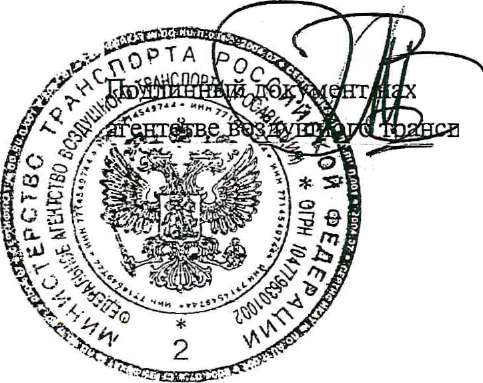 В.В. Мнишко одитс|я в Федеральном орта	